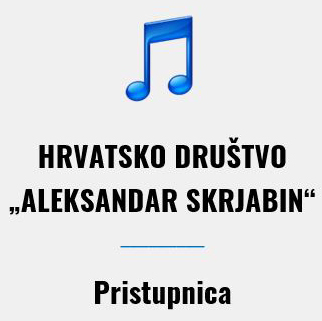 Ime i prezime / Naziv: _____________________________________________
Datum rođenja: __________________________________________________
OIB: ____________________________________________________________
Zvanje / Zanimanje: _______________________________________________
Adresa: _________________________________________________________
E-mail:  _________________________________________________________
Mobitel ili telefon: ________________________________________________
Kategorija članstva: REDOVITI ČLANDatum i potpis: ____________________________________________